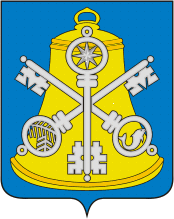 Собрание Корсаковского городского округаРЕШЕНИЕПринято                                 №             .На     - м      заседании    6-го  созываОб            установлении             границ территориального        общественного самоуправления  На основании статьи 27 Федерального закона от 06.10.2003 № 131-ФЗ «Об общих принципах организации местного самоуправления в Российской Федерации» (в ред. от 03.08.2018), статьи 18 Устава муниципального образования «Корсаковский городской округ» Сахалинской области (в ред. от 26.07.2018), ходатайства инициативной группы граждан, проживающих в доме 27 по ул. Корсаковской г. Корсакова Корсаковского городского округа Сахалинской области, Собрание РЕШИЛО: 1. Установить границы территории, на которой осуществляется территориальное общественное самоуправление в доме 27 по улице Корсаковской города Корсакова Корсаковского городского округа Сахалинской области: - с северо- западной стороны граница территории ТОС проходит в 19,5 м от фасада многоквартирного жилого дома, расположенного по адресу: г. Корсаков, ул. Корсаковская, д.27; - с юго-восточной стороны граница территории ТОС проходит ориентировочно в 15 м от фасада многоквартирного жилого дома, расположенного по адресу: г. Корсаков, ул. Корсаковская, 27;- с северо-восточной стороны граница территории ТОС проходит ориентировочно в 15 м от фасада нежилого здания, которое пристроено к многоквартирному жилому дому, расположенного по адресу: г. Корсаков, ул. Корсаковская, д. 27; -  с юго-западной стороны граница территории ТОС проходит ориентировочно в 24 метрах от фасада многоквартирного жилого дома, расположенного по адресу: г. Корсаков, ул. Корсаковская, д. 27, огибая с севера на юг земельный участок с кадастровым номером 65:04:0000014:25. 2.  Опубликовать настоящее решение в газете «Восход». Председатель Собрания Корсаковского  городского округа                                                                             Л.Д. ХмызМэр Корсаковского городского округа                                                            	         Т.В. Магинский